Il nome dei solidiCompleta la tabella scrivendo il nome dei solidi.Il nome dei solidiCompleta la tabella scrivendo il nome dei solidi.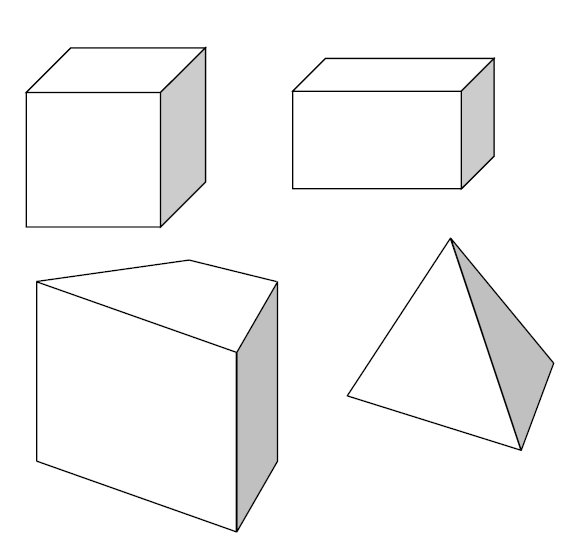 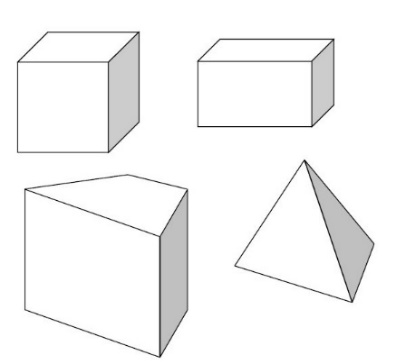 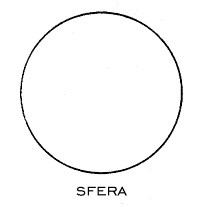 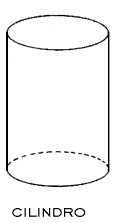 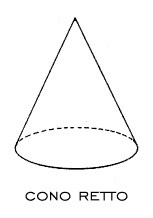 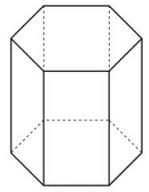 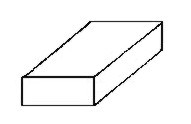 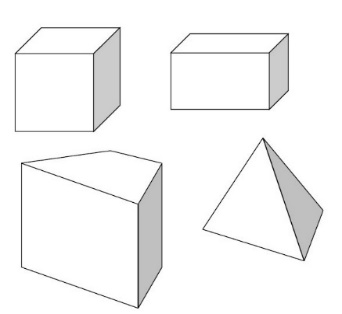 